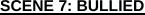 SCENE 7: BULLIED The library at college. MOLLY is revising for her AS exams. Her laptop is open in front of her and she’s surrounded by books. She is listening to music on her iPod. Enter LOUISA, with a clutch of books. She sits down opposite MOLLY. LOUISA  Hi. MOLLY  (Shouting.) Hi! (LOUISA laughs and puts her finger up to her lips.) Sorry. (They go about their work. MOLLY’S laptop pings. LOUISA looks up and then goes back to her work. MOLLY’S phone chimes. She looks at it and puts it down. It chimes again. Her laptop pings again. LOUISA calmly gathers her books and gets up.) I’m sorry. LOUISA  It’s okay. I can work over there. MOLLY  No, please. I’ll switch it all off. LOUISA  You don’t have to do that. MOLLY  I do. LOUISA  Molly, it’s okay. MOLLY  It’s not, it’s not okay! MOLLY gets all her stuff together to go, dropping her paper and pens. In an instant, LOUISA’S around the table with her arms around her LOUISA  What’s going on? MOLLY  It doesn’t matter. LOUISA  Who texted? MOLLY  Please. LOUISA  Let me see. MOLLY  It’s not – it’s private. LOUISA  I don’t care. Show me. (MOLLY shows her the text message.) Who wrote that? MOLLY  It’s stupid. It doesn’t matter. I know I shouldn’t let it get to me. LOUISA  Listen, to me Molly. (A student shushes them.) That text is abusive. You should never have to tolerate that. Was it on your email, too? MOLLY  Yes. LOUISA  Who’s doing this to you?MOLLY  I don’t want to say. LOUISA  What, in case I kick their head in? Come on! MOLLY  Jennifer Harding. LOUISA  Since when? MOLLY  A few weeks. LOUISA  Why? MOLLY  I don’t know. I have wracked my brains and I have no idea. We used to be best friends. LOUISA  Just texts, or – MOLLY  She’s posted stuff. And she created a Facebook profile. I mean it’s stupid stuff. It’s stupid, childish stuff. LOUISA  That wasn’t childish. That was hateful. MOLLY  There’s no crime against it. LOUISA  Harassment’s a crime. MOLLY  I’d rather just ignore it. Thank you. LOUISA  I used to get bullied at primary school. This one boy used to push me around, call me names. I could never figure out why. He didn’t do it to anyone else. Turned out his dad had just remarried, and he had a step-sister, and she looked like me. He hated her, not me. But I was there. I was available to be attacked. (Beat.) I know Jenny Harding. You should talk to her. Tell her this has to stop. MOLLY  I don’t want to. Not after the things she’s said. And her friends. LOUISA  Screw her friends. They’re just sheep. They don’t even know you, right? (MOLLY shows LOUISA her laptop. LOUISA is shocked.) That’s just … you’re a good person, Molly. You can’t let this happen. MOLLY  I don’t want to make it worse. LOUISA  How unhappy must she be to do this to someone she used to be friends with? She’s screwed up and you’re not. So you can do something about it. MOLLY  You don’t know how hard it is. You’re Little Miss Popular. MOLLY moves to leave. LOUISA  Molly, none of that is true. What she said. You know that, right?MOLLY  Yeah. LOUISA  She’d be lucky to have you as a friend. 